DYNEX LabSolutions, s.r.o. - Potvrzení objednávky č. OVW-804/2018/OIE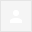 Dobrý den,

děkujeme za objednávku. Potvrzení naleznete v příloze.

Tímto akceptujeme Vaši objednávku č. OVW-804/2018/OIE ze dne 5.10.2018 v
celkové hodnotě 272941 CZK bez DPH.

S pozdravem



DYNEX
Lidická 977
273 43 Buštěhrad

Dovolujeme si Vám oznámit, že se naše obchodní skupina rozrostla o
společnost DYNEX LabSolutions, s.r.o., která bude s účinností od 1. května
2018 zajišťovat prodej produktů našeho významného obchodního partnera -
společnosti EUROIMMUN AG.
Tisková zpráva:
http://www.dynex.cz/data/news/dynex-labsolutions_oznameni.pdf
(See attached file: Zakazka-ZAK-18-10-S00912.Pdf)Doručená poštax8:42 (před 0 minutami)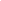 